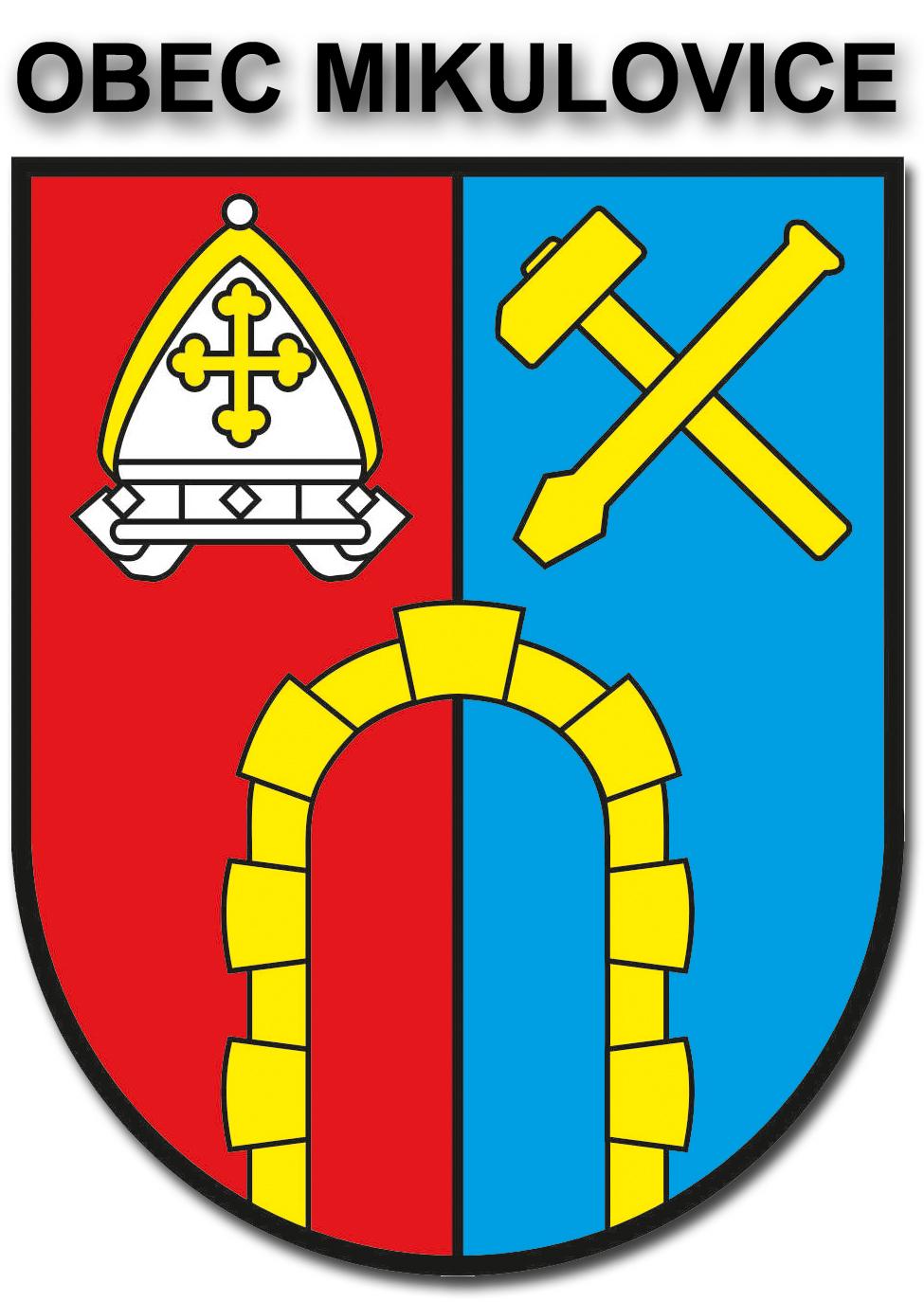 Obec MikuloviceHlavní 5790 84 MikuloviceVýroční zpráva za rok 2023o činnosti v oblasti poskytování informací dle zákona č. 106/1999 Sb. o svobodném přístupu k informacím v aktuálním znění1. Počet podaných žádostí o informace:02. Počet podaných odvolání proti rozhodnutí:03. Opis podstatných částí každého rozsudku:04. Výsledky řízení a sankcí za nedodržení zákona:05. Další informace vztahující se k uplatňování zákona: výčet poskytnutých výhradních licencí, včetně odůvodnění nezbytnosti poskytnutí výhradní licence
- výhradní licence v roce 2023 nebyly poskytnuty     06. Počet stížností podaných podle  § 16a) , důvody podání, popis vyřízení0Zpracovala: Drahomíra Dostová JurníkováProjednáno a schváleno  Radou obce dne  15.01.2024